Conservation Partners Legacy Grant Program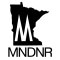 Project Planning Form*Contact information	 Non-profit    GovernmentProject informationPrimary County:      					Primary Site Name:      Primary Land Ownership:  *for acquisitions, choose intended ownership not current.Primary Activity: 		Primary Habitat: Total Project Sites (#):     		Total Project Acres:      Total Grant Funds Requested:      	Total Match Pledged:        	Total Project Cost:      Activity: 		Habitat: 		DOW#:       if applicable, public water work onlyProject Site #2, if needed.  Use additional pages if necessary for more Project Sites.  Activity: 		Habitat: 		DOW#:       if applicable, public water work onlyProject timeline:Project description and benefits (box will expand as typed into, use additional sheets if handwriting):Acquisition information (only If land is to be acquired and transferred to the DNR):For all projects:Project budget:  for help, see the current RFP for budget definitions.  Project match: A 10% match of non-state funds is required (may be cash or in-kind).Project name:Mailing address:Organization:Email address:Daytime phone:Organization website (optional):Organization website (optional):Organization contact person (Project Manager):Organization contact person (Project Manager):Project site:Project site land managerLegal :Legal :T     T     T     R     S     S     S     Q     or easement holder:Private land owner  applicable:County:County:County:(if applicable):Activity quantity:  Acres  Miles  Feet  Structures  WetlandsProject site:Project site land managerLegal :Legal :T     T     T     R     S     S     S     Q     or easement holder:Private land owner  applicable:County:County:County:(if applicable):Activity quantity:  Acres  Miles  Feet  Structures  WetlandsTime frameGoalTime frameGoalDescribe project and how it relates to each of the criteria on the Criteria and Scoring Table.Discuss the Initial Development required and associated costs (work with Land Manager).Also, identify short and long term maintenance and management work that will be required to sustain this project and what sources of funding will be used to pay for these activities (work with Land Manager).Discuss the mediation and/ or avoidance strategies given by Land Managers for any Natural Heritage features found during site review.Budget CategoryDescriptionGrant Funds RequestedPersonnelContractsFee AcquisitionEasement AcquisitionEasement StewardshipTravel (in-state)Professional ServicesDNR Land Acquisition CostEquipment/ Tools/ SuppliesAdditional ItemsTOTAL:Budget CategoryDescriptionMatch ValueIn-kind or cashPersonnelContractsFee AcquisitionEasement AcquisitionEasement StewardshipTravel (in-state)Professional ServicesDNR Land Acquisition CostEquipment/ Tools/ SuppliesAdditional ItemsTOTAL: